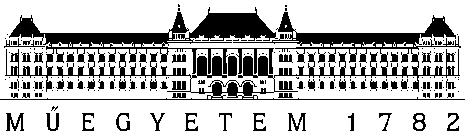 Budapesti Műszaki és Gazdaságtudományi EgyetemGazdaság- és Társadalomtudományi KarSZAKDOLGOZATkiírás(NÉV)(Neptunkód)Alkalmazott közgazdaságtan alapszak (BA)A szakdolgozat témája: A szakdolgozat készítésének helye: Közgazdaságtan Tanszék, BMETanszéki témavezető neve:                                beosztása: Külső konzulens neve:                     beosztása: Záróvizsga:                        Szóbeli vizsga a záróvizsgatárgyakból                        Szakdolgozat védéseBeadási határidő: 2019. május 15.Kidolgozandó feladat részletezése:_________________________________									témavezető/konzulens aláírásaA szakdolgozati témát jóváhagyom:______________________________		       ______________________________		   Dr. Gilányi Zsolt						Dr. Koltai Tamás		     tanszékvezető		P.H.			         	        dékánA szakdolgozati kiírást átvettem:Budapest, _____________________________                                                                                          		a hallgató aláírása